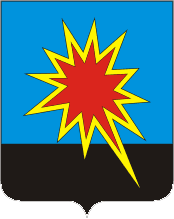 КЕМЕРОВСКАЯ ОБЛАСТЬКАЛТАНСКИЙ ГОРОДСКОЙ ОКРУГАДМИНИСТРАЦИЯ КАЛТАНСКОГО ГОРОДСКОГО ОКРУГАПОСТАНОВЛЕНИЕОт 12.12. 2018 г. № 225 -пО назначении публичных слушаний по вопросу предоставления разрешений на условно разрешенный вид использования земельных участковВ целях соблюдения прав человека на благоприятные условия жизнедеятельности, прав и законных интересов правообладателей земельных участков и объектов капитального строительства, в соответствии с Градостроительным кодексом Российской Федерации, Федеральным законом от 06.10.2003 № 131 – ФЗ «Об общих принципах организации местного самоуправления в Российской Федерации», Уставом муниципального образования –  Калтанский городской округ, Положением об организации и проведении общественных обсуждений, публичных слушаний по вопросам градостроительной деятельности в Калтанском городском округе, утвержденным решением Калтанского городского Совета народных депутатов от 28.03.2018     № 63-НПА, на основании поступивших в комиссию по подготовке правил землепользования и застройки Калтанского городского округа (далее – комиссия) заявлений от физических лиц заинтересованных в предоставлении разрешения на условно разрешенный вид использования земельного участка: 1. Назначить публичные слушания по вопросу предоставления разрешений на условно разрешенный вид использования земельных участков, расположенных по адресам: 1.1. Российская Федерация, Кемеровская область, Калтанский городской округ, п. Малиновка, ул. 60 лет Октября, 12а, (кадастровый квартал 42:31:0404018, образуемый земельный участок – ЗУ 1), площадь ЗУ 1 – 1269 кв.м. – Зона среднеэтажной и многоэтажной многоквартирной застройки (Ж 1) - «Бытовое обслуживание»; 1.2. Российская Федерация, Кемеровская область, Калтанский городской округ, город Калтан, район дома №75 по ул.Стахановская (кадастровый квартал 42:37:0102002, образуемый земельный участок – ЗУ1), площадь ЗУ 1 – 60 кв.м. – Зона малоэтажной усадебной застройки (Ж 3) – «Объекты гаражного назначения». 2. Поручить отделу архитектуры и градостроительства администрации Калтанского городского округа (Байтемирова С.А.) организацию и проведение публичных слушаний по вопросу предоставления разрешений на условно разрешенный вид использования земельных участков.3. Утвердить информацию о проекте решения о предоставлении разрешений на условно разрешенный вид использования земельных участков (далее – проект) и перечень информационных материалов к проекту, подлежащих рассмотрению на публичных слушаниях (приложение № 1 к настоящему постановлению).4. Утвердить сроки проведения публичных слушаний проекта решения о предоставлении разрешений на условно разрешенный вид использования земельных участков (приложение № 2 к настоящему постановлению).5. Утвердить состав комиссии по подготовке и проведению публичных слушаний по вопросу предоставления разрешений на условно разрешенный вид использования земельных участков (приложение № 3 к настоящему постановлению).6. Отделу организационной и кадровой работы администрации Калтанского городского округа (Верещагина Т.А.) обеспечить размещение постановления на официальном сайте администрации Калтанского городского округа.7. МАУ «Пресс-Центр г. Калтан» (Беспальчук В.Н.) опубликовать оповещение о назначении публичных слушаний проекта в средствах массовой информации.8. Настоящее постановление вступает в силу с момента подписания.9. Контроль за исполнением постановления возложить на заместителя главы Калтанского городского округа  по строительству Рудюк О.А.Глава Калтанскогогородского округа                                                                          И.Ф.Голдинов Приложение №1к постановлению администрацииКалтанского городского округа от 12. 12.  2018 г. № 225 -пИнформация о проекте решения о предоставлении разрешений на условно разрешенный вид использования земельных участков и перечень информационных материалов к проекту, подлежащих рассмотрению на публичных слушаниях 1. Схема расположения земельного участка на кадастровом плане территории, расположенного по адресу: Российская Федерация, Кемеровская область, Калтанский городской округ, п. Малиновка, ул. 60 лет Октября, 12а, (кадастровый квартал 42:31:0404018, образуемый земельный участок – ЗУ 1) М 1:500 – 1 лист.2. Схема расположения земельного участка на кадастровом плане территории, расположенного по адресу: Российская Федерация, Кемеровская область, Калтанский городской округ, город Калтан, район дома №75 по ул.Стахановская (кадастровый квартал 42:37:0102002, образуемый земельный участок – ЗУ1).3. Проект решения о предоставлении разрешений на условно разрешенный вид использования земельных участков. Приложение №2 к постановлению администрацииКалтанского городского округа от 12. 12.  2018 г. № 225 -пСроки проведения публичных слушаний проекта решения о предоставлении разрешений на условно разрешенный вид использования земельных участковПриложение №3к постановлению администрацииКалтанского городского округа от 12. 12.  2018 г. № 225 -пСостав комиссиипо подготовке и проведению публичных слушаний по вопросу предоставления разрешения на условно разрешенный вид использования земельного участка № п.п Перечень работ по подготовке проекта Сроки (место, время) проведения Ответственные исполнители 1.Размещение настоящего постановления на официальном сайте администрации Калтанского городского В течение 3 дней со дня подписания настоящего постановленияОтдел организационно-кадровой работы администрации КГО  (Верещагина Т.А.) 2.Опубликование оповещения в газете «Калтанский вестник»В течение 7 дней со дня подписания настоящего постановления13.12.2018 г.Отдел архитектуры и градостроительства администрации КГО (ОАи Г)(Байтемирова С.А.)МАУ «Пресс-Центр г. Калтан» (Беспальчук В.Н.).3.Размещение оповещения на информационных стендах - В отношении земельного участка расположенного по адресу: Российская Федерация, Кемеровская область, Калтанский городской округ, город Калтан, район дома №75 по ул.Стахановская на доске объявлений в павильоне автобусной остановки «Шушталеп».- В отношении земельного участка расположенного по адресу: Российская Федерация, Кемеровская область, Калтанский городской округ, п. Малиновка, ул. 60 лет Октября, 12а на доске объявлений в павильоне автобусной остановки «15-й квартал» в п.Малиновка. до 14.12.2018 г.Отдел архитектуры и градостроительства администрации КГО (ОАи Г)(Байтемирова С.А.Пащенко Е.О)4.Направление  сообщения о проведении публичных слушаний по проекту решения о предоставлении разрешения на условно разрешенный вид использования правообладателям земельных участков, имеющих общие границы с земельным участкомне позднее чем через десять дней со дня поступления заявления заинтересованного лица о предоставлении (до 14.12.2018г.)Отдел архитектуры и градостроительства администрации КГО (ОАи Г)(Байтемирова С.А.Пащенко Е.О) 5.Размещение проекта, на официальном сайте администрации КГО http://www.kaltan.net в разделе «Градостроительство, строительство и архитектура»20.12. 2018 г.Отдел архитектуры и градостроительства администрации КГО (ОАи Г)(Пащенко Е.О) 6.Проведение экспозиции проекта.Ведение журнала предложений и замечаний.- г. Калтан, ул. Горького, 38 (отдел архитектуры и градостроительства). Дата проведения экспозиции с 20.12.18 г. по 21. 12.18 г. рабочие дни, с 10.00  ч до 12.00 ч и с 13.00 ч до 15.00 ч.Главный специалист ОАиГ Пащенко Е.О.  –(консультант экспозиции) 7.Проведение собрания участников публичных слушаний.ДК «Энергетик» (г.Калтан, пр.Мира, 55), 21.12.2018 г. время проведения 11.00ч. Комиссия по проведению публичных слушаний8.Подготовка и оформление протокола публичных слушаний.21.12.2018г.Главный специалист ОАиГ Пащенко Е.О.9.Подготовка заключения о результатах публичных слушаний, подготовка рекомендаций.21.12.2018г.Главный специалист ОАиГ Пащенко Е.О.10.Направление рекомендаций проекта главе Калтанского городского округа с протоколом публичных слушаний и заключением о результатах. До 25.12.2018г.Отдел архитектуры и градостроительства администрации КГО (Байтемирова С.А.) 11.Принятие главой Калтанского городского округа решения о предоставлении разрешения на условно разрешенный вид использования земельного участка или об отказе в предоставлении такого разрешения Опубликование заключения и решения в газете «Калтанский вестник» и на официальном сайте администрации КГО http://www.kaltan.net в разделе «Градостроительство, строительство и архитектура»В течение 3 дней со дня поступления рекомендацийС 25.12.2018 г. по 27.12.2018 г. Глава Калтанского городского округаРудюк О.А.- заместитель главы Калтанского городского округа  по строительству,  председатель комиссии;Байтемирова С.А.  Члены комиссии:Шайхелисламова Л.А.- начальник отдела архитектуры и градостроительства администрации Калтанского городского округа, заместитель председателя;- первый заместитель главы Калтанского городского округа по ЖКХГоршкова А.И.- заместитель главы Калтанского городского округа по экономике;Пащенко Е.О..- главный специалист отдела архитектуры и градостроительства администрации Калтанского городского округа, секретарь комиссии.Оборонова Е.Ф.– директор МКУ «Управление муниципальным    имуществом Калтанского городского округа»;Гизатулина Н.Н.- начальник юридического отдела администрации Калтанского городского округа;